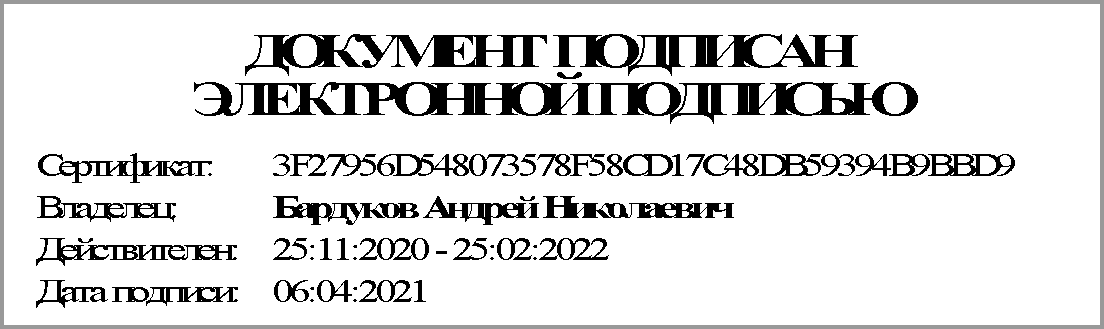 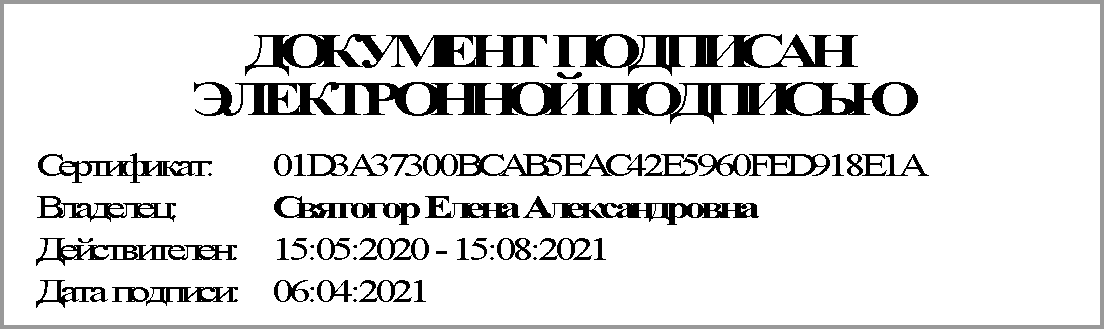 Отчет о достижении значений результатов предоставления Субсидиина 06.04.2021г.Отчет о достижении значений результатов предоставления Субсидиина 06.04.2021г.Отчет о достижении значений результатов предоставления Субсидиина 06.04.2021г.Отчет о достижении значений результатов предоставления Субсидиина 06.04.2021г.Отчет о достижении значений результатов предоставления Субсидиина 06.04.2021г.Отчет о достижении значений результатов предоставления Субсидиина 06.04.2021г.Отчет о достижении значений результатов предоставления Субсидиина 06.04.2021г.Наименование Учредителя:Наименование Учредителя:департамент здравоохранения Брянской областидепартамент здравоохранения Брянской областидепартамент здравоохранения Брянской областидепартамент здравоохранения Брянской областидепартамент здравоохранения Брянской областиНаименование Учреждения:Наименование Учреждения:Государственное бюджетное учреждение здравоохранения "Брянская городская детская больница № 1"Государственное бюджетное учреждение здравоохранения "Брянская городская детская больница № 1"Государственное бюджетное учреждение здравоохранения "Брянская городская детская больница № 1"Государственное бюджетное учреждение здравоохранения "Брянская городская детская больница № 1"Государственное бюджетное учреждение здравоохранения "Брянская городская детская больница № 1"Единица измерения:Единица измерения:рублей (с точностью до второго знака после запятой)рублей (с точностью до второго знака после запятой)рублей (с точностью до второго знака после запятой)рублей (с точностью до второго знака после запятой)рублей (с точностью до второго знака после запятой)Номер строкиНапра-вление расхо-довАнали-тический код СубсидииРезультат предоставле-ния СубсидииЕдиница измеренияЕдиница измеренияРазмер Субсидии, предусмот-ренный Соглаше-ниемПлановые значения результатов предоставле-ния СубсидииФактические значения результатов предоставле-ния СубсидииОтклонение от планового значенияПричина отклоненияОбъем обязательств, принятых в целях достижения результатов предоставления СубсидииОбъем обязательств, принятых в целях достижения результатов предоставления СубсидииНеиспользованный объем финансового обеспечения (гр.7 - гр.12)Номер строкиНапра-вление расхо-довАнали-тический код СубсидииРезультат предоставле-ния Субсидиинаимено-ваниекод по ОКЕИРазмер Субсидии, предусмот-ренный Соглаше-ниемПлановые значения результатов предоставле-ния СубсидииФактические значения результатов предоставле-ния СубсидииОтклонение от планового значенияПричина отклоненияобязательствденежных обязательствНеиспользованный объем финансового обеспечения (гр.7 - гр.12)12345678910111213141.1104207031количество объектов, по которым проведены работы по сносу зданий и сооружений (выполнение работ по сносу объекта капитального строительства - здания соматического корпуса ГБУЗ "Брянская городская детская больница №1", расположенного по адресу: Брянская область, г. Брянск, ул. Ульянова, д. 115)Штука7963 633 080,000,000,000,0015 760,000,003 617 320,001.2104207031количество оказанных услуг по проведению государственной экспертизы проектной документации (проведению государственной экспертизы проектной документации в объеме проверки достоверности определения сметной стоимости объекту "Снос здания соматического корпуса ГБУЗ "Брянская городская детская больница №1", расположенного по адресу: Брянская область, г. Брянск, ул. Ульянова, д. 115)Условная единица8763 633 080,000,000,000,0015 760,000,003 617 320,00Учредитель:Учреждение:Подписано ЭПБардуков Андрей НиколаевичПодписано ЭПСвятогор Елена Александровна